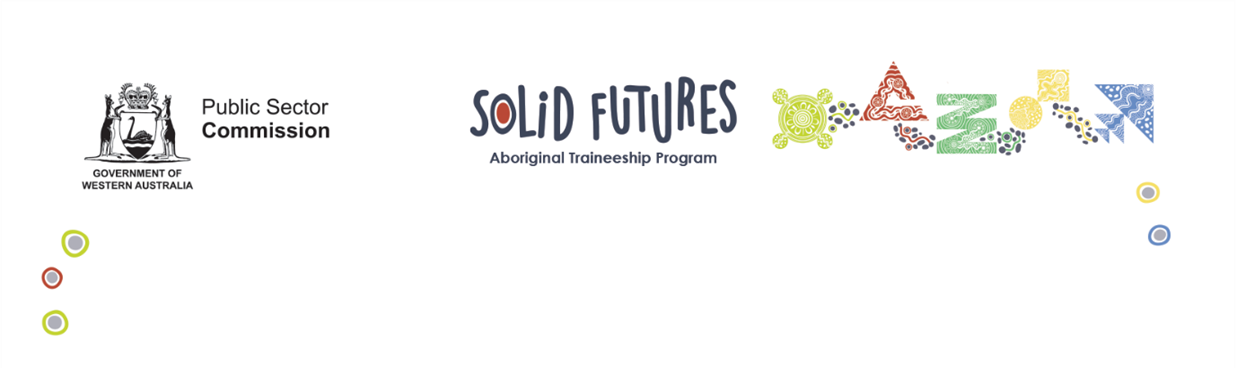 Candidate application pack for 2024Important information before startingBeing of Aboriginal and/or Torres Strait Islander heritage is a requirement of this program under section 51 of the Equal Opportunity Act 1984. 
By completing this application, you declare that you are of Aboriginal or Torres Strait Islander heritage.Please complete all information and questions.Personal detailsHave you been referred by a job service provider?  Yes		  No	Do you rely on public transport?   Yes	  No, because:		  I own a vehicle☐  I can get liftsWhat career pathways interest you? Are there any government agencies you are interested in working with? Would you like to be considered for a job in a region other that the one you live in?  Yes, the location/s I am interested in are:  NoHow did you learn about this traineeship opportunity?Your applicationWhy have you applied for this traineeship?Think about including where you might like to work or your goals for the future. You can answer using dot points.Scenarios Below are 3 scenarios you may experience while at work. You can answer using dot points.Scenario 1: You’ve finished your work and need something else to do. Your supervisor is in a very important meeting. What is the best action to take?Scenario 2: You are a customer service officer, working in a front reception area. A customer approaches in an angry manner, upset about a letter they have received. How do you respond to this situation and what steps do you take?Scenario 3: You have been given the 3 following tasks by different people in your office. Using the righthand column, tell us the order you would complete the tasks by numbering them 1 to 3. Explain why and how you came to your decision.Please email this application and your resume to solidfutures@psc.wa.gov.au by Monday 2 October 2023. Late applications are not accepted.First nameSurnameDate of birth (dd/mm/yyyy)Mobile numberEmail addressStreet addressSuburbPost codeName of provider   Justice and law  Finance and human resources  Environment and tourism   Sport and recreation  Health and support services  Art and cultural industries    Education and training  Other (please describe below)  Facebook  An information session / presentation  Instagram  Radio  Seek  Family / Friends  Other (please describe)TaskPriorityStart sorting the pile of work that your supervisor has left on your desk before they left work.Refill and check on the photocopier that is beeping continuously.Prepare the room and water jug and glasses requested for a meeting in 20 minutes.